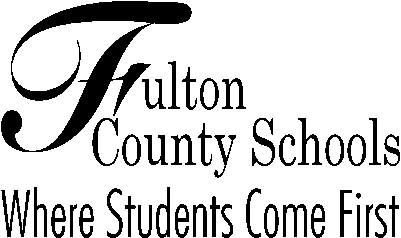 Shakerag Elementary schoolCelebrating Learning. Inspiring Leaders.Shakerag Elementary School Governance Council Meeting Minutes May 19, 2015Members present:  Michelle Skalka, Sheri McMillon, Laura Benscoter, Rao Manekar, Martin Neuhaus, Jenny Johnson; Bindu Damidi, Russell Beane, Lynette Baker, Karen James Stephanie Beckles; Seani Serfontein and by phone – Rao Manekar
Guest – Brian OlivoThe meeting was called to order by Martin at 7:15 a.m.  Laura motioned to approve the April 14th, minutes and Lynette seconded; the minutes were unanimously approved.  Russell motioned to approve the May 19th, amended agenda, Sheri seconded and it was unanimously approved.   Election Results: Lynette Baker, Seani Serfontein and Stephanie Beckles won their seats for the 2015/2017 school year.  Karen James was reappointed to the staff position. The community member appointment will be in August.Principal’s update:  GMAP – 1 family opted out, testing went wellBoosterthon – media center4th/5th grade houses, personalized learningDiscussed Handout of SGC members timelineRFF Days approved for 2015/2016 year:  September 8, 2015 (Tuesday after Labor Day), November 20, 2015 (Friday before Thanksgiving), February 16, 2016 (Tuesday after President’s Day), April 1, 2016 (Friday before Spring Break)Ron Clark Experience:Laura and Jenny shared experience and handout with ideas for next yearSelf-Assessment:Reminder to complete self-assessment for SGC membersHousekeeping:Next Meeting August 7, 2015 at 7:15AMDiscussed Microsoft Office Migration – the emails will be changingDiscussed website – Rao offered to continue to update for SGC for last set of minutes.  New member to update website will be discussed in August.Karen moved to adjourn; Sheri seconded and motion passed unanimously.Martin Neuhaus, Principal 		Laurie Chans, Assistant Principal10885 Rogers Circle  Johns Creek, Georgia 30097  770-497-3880  www.shakeragelementary.com